TÉMA K ŘEŠENÍ V LIBERCI:LOKALITA AUTOBUSOVÉHO NÁDRAŽÍ V LIBERCI:Jedná se o pohledově a významově velmi exponované území městského bloku, jehož součástí je stávající autobusové nádraží, budova bývalého Skloexportu, objekt magistrátu Liberce (bývalý Uran), městský dům určený k demolici, domy soukromých vlastníků a dva malé „parčíky“.V devadesátých letech minulého století byla na autobusovém nádraží realizována krytá nástupiště, ale bez výpravní budovy. Tato budova nebyla dosud postavena, přestože na ni bylo do konce roku 2012 prodloužené pravomocné územní rozhodnutí. Jako výpravní budova slouží provizorní nekulturní, nekapacitní třípodlažní objekt z montovaných buněk.Součástí městského bloku autobusového nádraží je též nefungující budova bývalého Skloexportu (administrativní objekt s obchody v parteru), objekt magistrátu Liberce (bývalý Uran), městský dům určený k demolici, domy soukromých vlastníků a dva malé „parčíky“. Tento městský blok ohraničují ulice Žitavská, 1. Máje, Vaňurova a Anenská. Majetkově je část pozemků ve vlastnictví města a část v soukromém vlastnictví. Pod autobusovým nádražím vede tunel silničního průtahu R35.Cílem řešení celého bloku by měl být návrh výpravní budovy autobusového nádraží při respektování zrealizovaných krytých nástupišť, návrh dostavby stávajících budov bývalého Skloexportu a bývalého Uranu, návrh hromadné garáže osobních automobilů podél ulice Žitavská o kapacitě cca 430 míst (parkovací dům systému Park and Ride a Park nad Go) a návrh veřejného prostoru včetně veřejné zeleně, městského mobiliáře atd.Řešení městského bloku autobusového nádraží musí počítat i s širšími vazbami na okolní zástavbu a to především na ulici 1. Máje jako budoucí „městský bulvár“ a přes ulici Žitavskou na stávající liberecké vlakové nádraží. Respektovány nebo posíleny musí být pěší vazby v oblasti, zejména přestupy mezi jednotlivými druhy dopravy – osobní automobilová, MHD, autobusová a vlaková.Podrobnější specifikaci regulativů platného územního plánu, upřesnění prostorových regulativů území, digitálním mapy a další Vámi požadované podklady Vám zajistíme.SITUACE LOKALITY K ŘEŠENÍ:LIBEREC – OBLAST AUTOBUSOVÉHO NÁDRAŽÍ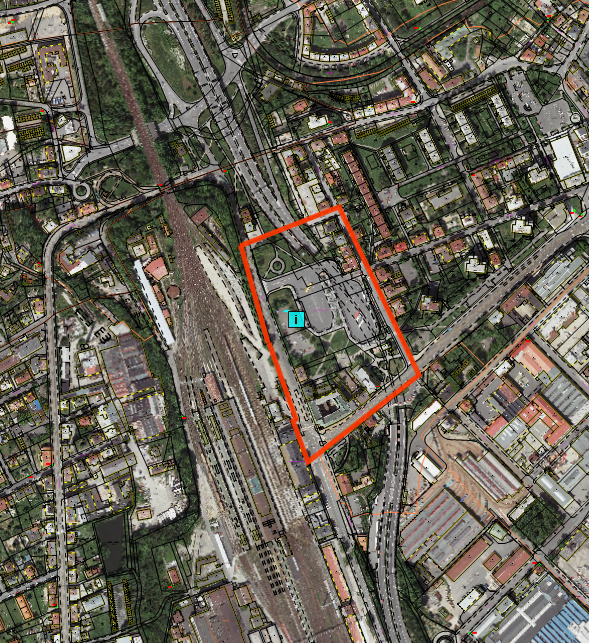 